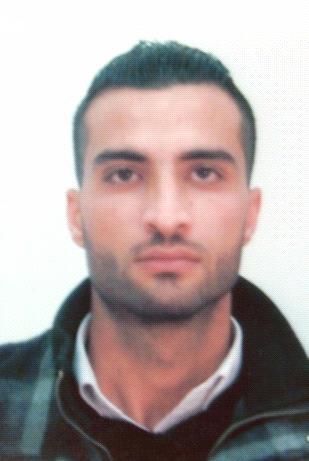 CURRICULUM VITEZaha Location: Dubai, United Arab EmiratesEducation: Bachelor's degreeEmployment Type: EmployeeEmployment Status: Full timeCareer Level: Mid CareerNotice Period: immediatelyCountry: Dubai, United Arab EmiratesEmail Address: zaha.361146@2freemail.com ObjectiveI am hardworking person and always take keen interest with people who believe in team work. I would like to avail a challenging position within your company for career advancement and explore how my capabilities may be utilized to meet the expectation of your company. Should my particular meet your requirement, I will be very delighted to a position which may consider me suitable. I am available to join immediately and would appreciate if I would be given opportunity to be considered as one of the member of your team.Personal InformationBirth Date: 16 Sep 1988 (Age: 28 )Gender: MaleNationality: JordanianLocation : United Arab EmiratesVisa Status:expireMarital Status: SingleExperience (5 Years, 5 Months)Customs ClearanceAlsaid automobile trading fzco Location: Dubai - ALaweer free zone - United Arab EmiratesCompany Industry: export and import carsJob Role: Customs Clearance Dubai trade – mirsall 2 ( Aug -2013 / April – 2017)Key Responsibilities:1-	Delivery advice , packing list , bill of loading , trade license , Commercial Invoice, Certificate of Origin for shipment2-	Transit in , Transit out , import to local , import for local to free zone , export from local to free zone , export from local to free zone after temporary ,3-	Temporary admission from local to free zone ,4-	Claims , refund of deposits , refund of Duty ,5-	initiate inspection , initiate inspection with clear declaration , control for inspection request ,6-	Amendment Declaration : Transit in , Transit out , Import , Export , Temporary , transfer with free zone7-	Cancel Declaration : Transit in , Transit out , Import , Export , Temporary , transfer with free zone8-	Transit in , Transit out , Import , Export , Temporary , transfer with free zone9-	Submission for Documents : Transit in , Transit out , Import , Export , Temporary , transfer with free zone .Customs clerkAlnahda Forwarding and CLearing Co , Location: Abu Dhabi - AL Ghuwiafat port - United Arab EmiratesCompany Industry: Shipping and ClearanceJob Role: Customs clerk (July 2012 - May 2013)Key Responsibilities:Print customs data and follow-up clearance on the one hand the release of the next shipment and problem-solving of the customs duties imposed by customs in terms of reduction of the value that is evaluated by the evaluation and guarantee the Customs Department in the case of export cargo for both outside and inside the country with a free trade zone within the country .ACCOUNTANTAl shamal for hajj & umrah Location : JordanCompany Industry : tourism and travelJob Role : ACCOUNTANT (September 2010- October 2011 )Key Responsibilities:1- Preparing daily reports in terms of expenses and payments2- Receiving daily amounts of customers, whether in cash or a check payment and closing the customer's account that he was paying the full amount3- Receipt of payment that will be paid part of the value of the required amount and load the remaining portion on the customer's account4- Prepare the balance sheet at the end of the month5- Preparing statements for the salaries of staff6- collection of checks payable and contact the customer to inform him in case of late payment7- Contact hotels and settlement of accounts in terms of the amounts booked hotels for customersEducationBachelor's degreejarash private universityLocation: Jarash, JordanCompletion Date : February 2012Grade: 71.1Specification : Banking & Financial SciencesSkillsMICROSOFT OFFICE : Microsoft office word – Microsoft office excel – Microsoft office PowerPoint PresentationLanguages : Arabic & English